Home Learning Advice Sheet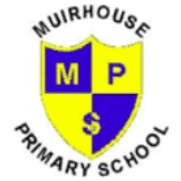 Class: Primary 3Name:_____________________Logins and passwords (to be completed by pupils)GLOW____________________________________________ Sumdog__________________________________________Teach your monster to read __________________________Using GLOWLog in and go to Muirhouse Primary.Select North Lanarkshire Council SitesSelect GLOW classroom. You will find lots of links, organised in levels. Your child should select Early, First or Second level.Please see overleaf for a list of other online learning platforms that you should be able to access from home. If you do not have the necessary online access or hardware, please contact the school and we will endeavour to supply you with a pack of home learning tasks.Mrs Purdie will also be setting tasks and communicating with parents and students through the Seesaw app and online. If you are not on this please send an up to date email address so that she can add you.Read Theoryhttps://readtheory.org/auth/loginSumdoghttps://www.sumdog.com/user/sign in?to=%2FcityMaths Workouthttps://mathsworkout.co.uk/IDL – SOME LEARNERS ONLYhttps://appuk.idlsgroup.com/#/loginTop Marks – A range of interactive gameshttps://www.topmarks.co.uk/Go noodle – for learning videos, yoga, brainbreaks and exercise.https://www.gonoodle.com/BBC Bitesizehttps://www.bbc.co.uk/bitesize/primarySupporting Learning Anywherehttps://global.oup.com/education/support-learning-anywhere/?regionResources and support to help you teach and learn in virtual classroom/at home.www.oxfordowl.co.ukA library of e-books to practice readinghttps://education.minecraft.netLearning skills for the 21st century- STEMThis site requires GLOW login and passwordwww.twinkl.co.uk/offerYou will need an email address and to create your own password before entering the code:UKTWINKLHELPSYou will then have premium access to a wealth of resources across the curriculum.https://docs.google.com/document/d/1lTsHa-IrfvEzKKTZuMZpEbQGGZ2hYKoCvwVGhWvh-tQ/editFREE ONLINE RESOURCES FOR TEACHERS and PARENTS: PreK-5thCurated by Sarah Beebe, Technology Integration Specialist- a list of free educational websites covering all areas of the curriculum.